      Jídelníček	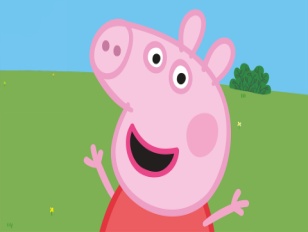 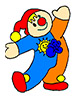 16. týden od 15. 4. – 19. 4. 2024KAŽDODENNĚ PO CELÝ DEN: ovocný čaj, voda s citrónem, ovocná šťáva                   					(nápoje nejsou slazeny cukrem)Vedoucí kuchařka : 	Iveta DoskočilováVedoucí jídelny     : 	Tereza DohnalováSVAČINAOBĚDSVAČINAalergenyPONDĚLÍChléb, tuňáková pomazánka, jablkoZeleninová polévkaSmažené filé, bramborová kaše, míchaný salátRohlík, pomazánkové máslo, mandarinka1,3,4,7,9ÚTERÝBílý jogurt, musli, ovoceČočková polévka,Čína s krůtím masem, rýžeChléb, pomazánka z pečených paprik, okurka1,3,7,9STŘEDAVeka, sýrová pomazánka s jáhlami, okurka, kakaoHovězí vývarKoprová omáčka, houskový knedlíkKaiserka, sýr Lučina, hruška1,3,7,9ČTVRTEKChléb, máslo, marmeláda, hroznové vínoSlepičí vývar s kapánímBulgurové rizoto s kuřecím masem, sýr, červená řepa Houska, másloplátkový sýr paprika1,3,7,9PÁTEKSlunečnicový chléb, pomazánka vajíčková, rajčeDýňová polévkaVepřové maso v mrkvi, bramboryBublanina, jablko1,3,7,9